Чаркова М. А. учитель начальных классовМБОУ СОШ №4 г. Никольска Пензенской области2014 годОткрытое тематическое занятие: «Семья. Семейные ценности».Цель: Определить понятие «семья», формировать понятие «счастливая семья».Задачи: 1. Раскрыть понятия «семья» и «семейные ценности», выявить особенности.              2. Развивать речь, внимание, мышление, память. Создать комфортную ситуацию для творческого самовыражения учащихся, проявления их активности.              3.Воспитывать уважение к членам своей семьи, людям старшего поколения, эстетический вкус. Способствовать сплочению и развитию классного коллектива.ОБОРУДОВАНИЕ: плакаты, проекты детей, лепестки цветка, музыкальное сопровождение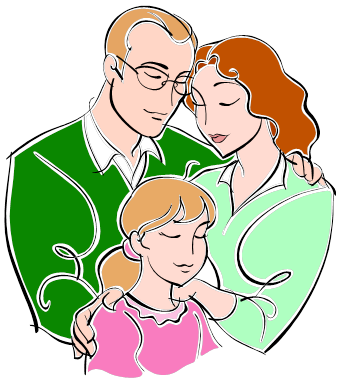 Ход классного часа.       Здравствуйте, ребята! Я очень рада видеть вас, своих добрых и умных учеников!Нас много?Много нас!Начинаем классный час!Но не только я рада вас видеть. Посмотрите, как много гостей пришло к нам сегодня! Они пришли посмотреть, как вы научились мыслить, говорить и думать. Покажем им свои знания? Не помешают они нам? Давайте поприветствуем наших гостей и начнем наше занятие.Тему классного часа вы как обычно определите чуть позже, а пока, ответьте пожалуйста на мой вопрос: Вы сегодня пришли после выходных, хорошо отдохнули? Расскажите, чем вы занимались в выходные?(Выслушиваются ответы детей)-Смотрите, как по-разному вы провели это время, но в ваших ответах звучали одни и те же слова… «мы с мамой, мы с папой, мы с бабушкой». Как одним словом назвать всех этих людей? Правильно, члены семьи.Посмотрите на ребус и назовите тему сегодняшнего кл. часа.                                 7Я(Семья)-Правильно, сегодня мы будем говорить о семье. Семья- это родные друг другу люди, которые заботятся друг о друге. Семьи бывают разные: большие и маленькие, полные и неполные. А какую семью можно назвать счастливой? (Выслушиваются ответы детей)- Вы все правильно говорили, а чтоб более точно определить качества счастливой семьи, мне понадобится ваша помощь, точнее помощь «Великолепных четверок». Учащиеся работают по 4 человека (2 соседние парты)На каждую группу раздаются таблички с антонимами, ребята должны выбрать правильное качество и объяснить свой выбор. (Любовь-ненависть, доброта-злоба, забота-равнодушие, помощь-помеха, уважение-неуважение, доверие-недоверие, дружба-вражда) От каждой группы выходят представители и объясняют свой выборНа доске поочередно прикрепляются лепестки с ответами и получается цветок- Скажите, ребята, важны ли эти качества в семье? Можно ли их назвать ценными для каждой семьи? Вывод: Все записанные качества называются «Семейные ценности» и в тех семьях, где придерживаются их, люди живут счастливо. На доске вывешиваются таблички «СЕМЕЙНЫЕ ЦЕННОСТИ»Ребята, а как можно назвать цветок, который у нас получился? («Цветок семейного счастья», «Цветок семейных ценностей» и тд)В течение двух недель вы, вместе с родителями готовили проекты «Моя семья».     Я думаю, самое время поближе познакомиться с ними и узнать, по каким правилам живете вы, какие ценные качества есть в ваших семьях.(Выходят по очереди 3-4 человека со своими проектами)- Я уверена, что много интересного мы будем узнавать и дальше, слушая ваши проекты.В течение недели мы обязательно послушаем всех.Ребята, а кто для вас в семье ближе и дороже всех на свете? (Мама, папа) Кто является главой дома, кто в семье главный? А кто самый заботливый7Мама всегда тревожится, переживает, говорит добрые слова, ухаживает, когда вы болеете, провожает в школу, принимает активное участие в школьной жизни, помогает с уроками.Так, в ноябре, 4 учеников нашего класса, вместе со своими мамами, приняли участие в Международном литературном конкурсе «Родное сердце», посвященном Дню матери. Сертификаты участников им уже высланы, а подведение итогов конкура состоится в январе. Мы желаем нашим девочкам удачи. Яна и Настя писали рассказы о своих мамах, а Ксюша и Даша – это наши самые маленькие ученицы, написали с помощью мам свои первые стихотворения. Давайте попросим их прочитать.Девочки читают свои стихотворения:Ну что ж, ребята, наш кл. час подходит к концу, мы с вами хорошо поработали, узнали какие правила должны соблюдаться в семье, познакомились с вашими семейными ценностями. Я желаю вам, чтоб в ваших семьях всегда царили любовь, уважение, понимание, дружба. Но, если кому-то из вас чего-то не хватает, если вам кажется, что каких-то качеств мало в вашей семье, давайте представим, что наш «Цветок Семейного счастья» - волшебный. Закроем глазки, загадаем желание, выберем нужный лепесток и мысленно его оторвем. Уверена, что перед Новым годом случаются чудеса и ваше желание непременно сбудется!Включается музыка. Дети загадывают желание Наш классный час на этом закончен, я благодарю вас за работу. Свое настроение и активность мы определим в конце рабочего дня.Мамочка родная,                                                                                                                                                                           Люблю я тебя,                                                                                                                                                                               Счастье мое,                                                                                                                                                                                 Дороже всех для меня!Иногда ругаешь,                                                                                                                                                                                                               Ссоримся с тобой.                                                                                                                                                                       Все ты понимаешь,                                                                                                                                                                                                    Ты всегда со мной!Ты поможешь, приласкаешь,                                                                                                                                                                          Дашь всегда совет.                                                                                                                                                               И добрее мамочки                                                                                                                                                                       Человека нет! А когда я вырасту,                                                                                                                                                               Точно говорю,                                                                                                                                                                                    Буду я похожа                                                                                                                                                                                      На мамочку своюЯ хочу сказать, ребята,                 Мама – первый человек             В жизни каждого ребенка,         И роднее мамы нет!Солнышко встает так рано,        Улыбается в окне,                         Просыпаюсь – рядом мама,       Ее видела во сне.Если вдруг мне станет грустно. Или заболею я –                            Мамочка меня обнимет              И опять здорова я!Я хочу сказать, ребята,                 мамы лучше в мире нет!             Берегите, дети, маму,                  Ведь ее дороже нет!